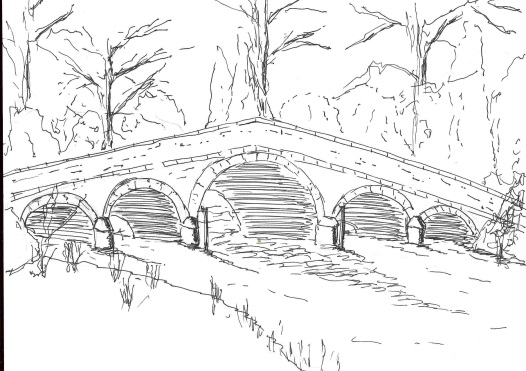 Asset register 2019Skerne bus shelter                                                                 	Wansford bus shelter							Seven village seats – five in Wansford, two in Skerne			Two notice boards – one in Wansford, one in Skerne			One picnic table – on Wansford lock					Two petrol water pumps – one at Broadmead House, Skerne, the other at 9 Nafferton Road, Wansford.Two grit bins								Two pedestrian spreaders						One interpretation board						Two emergency boxesOne telephone kiosk (Nafferton Road, Wansford)Two defibrillators							Various pots, tubs and planters		 				Office equipmentOne Epson projector							Local Government Administration					HP Pavilion laptop							Epson printer								Computer caseOne laminator								Insurance coverMowers and equipment							 2,234.64Street furniture								29,818.48Total									32,053.12Office equipment insured under policy subject to £250 excess